Логопед – это страшно?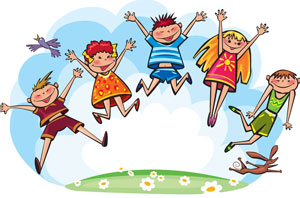 Кто он? Почему его так боятся многие родители? Почему родители с таким предубеждением относятся к логопеду и не хотят вести к нему ребенка?Все педагоги единогласно утверждают, что сейчас очень много детей с нарушением речи. Чем это вызвано сказать трудно. Но самое плохое кроется в том, что многие родители не понимают сложности проблемы и не обращают внимание на нарушения речи у детей. Считают, что все пройдет само собой. И это очень опасное заблуждение.Уважаемые родители, если у Вашего ребенка неправильно или плохо растут зубки, Вы что будете делать? Поведете малыша к врачу. Будете делать то, что скажет доктор: лечить, удалять, поведете к ортодонту и т.д. Правильно? Если врач из детского сада направит вашего ребенка к хирургу, кардиологу, лору, вы поведете малыша? Наверняка. Так почему же, когда воспитатель, психолог, учитель советуют Вам показать малыша логопеду, Вы отказываетесь и обижаетесь? Многие учителя и воспитатели часто встречают такую реакцию родителей. А почему? Чем же страшен и опасен логопед?Для каждого родителя его ребенок самый лучший, самый любимый. Мы прощаем ему различные промахи, не замечаем недостатки. Педагог же видит ребенка в коллективе таких же детей и сразу замечает, если что-то у малыша не так, как должно быть. Сейчас очень часто встречаются у детей различные нарушения речи, которые может исправить только логопед. Дорогие родители, если Вам советуют посетить логопеда, не пугайтесь, не возмущайтесь, а берите малыша и сразу, без промедления бегите к нему. Поймите, предназначение логопеда – помочь Вашему ребенку, научить его правильно слышать звуки и видеть буквы, читать слова. Когда у ребенка ранка, мы ее видим и чувствуем. Если что-то нарушено в животе, он болит. Когда нарушена или не сформирована речевая деятельность, то ничего не болит, ничего не видно, т.к. все спрятано под кору головного мозга и никак не проверишь. Только специалист может определить уровень развития речи и помочь преодолеть какие-то нарушения.Логопед занимается, как правило, один на один с малышом и учит его правильно слышать и произносить звуки, читать и писать буквы. Даже если ребенок правильно произносит звуки, еще не значит, что все в порядке. Часто трудности начинаются в школе, когда дети учатся читать и писать диктанты. Если ребенок при чтении пропускает буквы, заменяет букву другой, при письме пропускает гласные или согласные, добавляет лишние буквы, пропускает мягкий знак, значит срочно нужно проконсультироваться с логопедом. Не ждите, что все пройдет. Само по себе ничего не проходит. Нужны специальные упражнения для того, чтобы связь между слышу–пишу и вижу-читаю установилась правильно. Помогите своему малышу! Ведь неправильно установленные связи закрепляются, мешают ребенку хорошо читать и писать, понимать текст, что создает различные комплексы у ребенка, негативное отношение к учебе.Когда ребенку трудно идти, родители помогают. Когда у ребенка плохо получается зашнуровывать ботинки, родители помогают. Когда малышу трудно произнести слово или звук, трудно читать и писать, почему многие родители отмахиваются, не помогают ему? Потому что не умеют и не знают как. Вот для этого и существует такой специалист, как логопед. Не учитель, не воспитатель, а логопед. Логопед не делает уколы, не режет, не зашивает, он только учит правильно произносить звуки, слышать и различать их. Поэтому, если Вы заметили, что малыш не все звуки произносит чисто, не ругайте его, а помогите, сводите к логопеду, проконсультируйтесь у него. После консультации не ленитесь, выполняйте все задания логопеда и тогда Вы избежите многих проблем в школе. Не так страшен логопед, как многие думают, а самое главное – нужный, очень нужный вашему малышу.